APPLICATION FOR EMPLOYMENT  APPLICATION FOR EMPLOYMENT  APPLICATION FOR EMPLOYMENT  APPLICATION FOR EMPLOYMENT  CandidateNo.                     .                                        CandidateNo.                     .                                        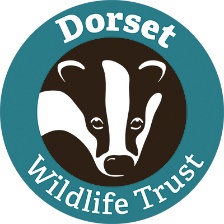 Dorset Wildlife Trust, Brooklands Farm, Forston,  DT2 7AADorset Wildlife Trust, Brooklands Farm, Forston,  DT2 7AADorset Wildlife Trust, Brooklands Farm, Forston,  DT2 7AADorset Wildlife Trust, Brooklands Farm, Forston,  DT2 7AACONFIDENTIALCONFIDENTIALTel: 01305 264620    Email: recruitment@dorsetwildlifetrust.org.ukTel: 01305 264620    Email: recruitment@dorsetwildlifetrust.org.ukTel: 01305 264620    Email: recruitment@dorsetwildlifetrust.org.ukTel: 01305 264620    Email: recruitment@dorsetwildlifetrust.org.ukCONFIDENTIALCONFIDENTIALPlease complete in black ink or electronicallyPlease complete in black ink or electronicallyPlease complete in black ink or electronicallyPlease complete in black ink or electronicallyIndicate which post(s) applied for:North TraineeSouth traineeEast traineeEast traineeWest traineeWest traineeBrownsea traineeYes/NoPersonal DetailsFirst name:            Surname: Permanent address: Postcode:  Tel. No. (Daytime)                              Evening/Mobile Email: Education and qualificationsEducation and qualificationsEducation and qualificationsEducation and qualificationsEducation and qualificationsName & Address of EstablishmentSubjectsLevelDateGradeFurther Education: university degrees, professional qualifications, technical certificates, diplomas etc.Further Education: university degrees, professional qualifications, technical certificates, diplomas etc.Further Education: university degrees, professional qualifications, technical certificates, diplomas etc.Name & Address of EstablishmentQualificationsDatesOther Training/Qualifications that you feel are particularly relevant to the post:Other Training/Qualifications that you feel are particularly relevant to the post:Other Training/Qualifications that you feel are particularly relevant to the post:Course titleDurationDateVoluntary work (where applicable)Organisation; Time period; Frequency (e.g. One day per week); type of workOther relevant experience and skillsHobbies and interestsCriminal RecordPlease give details of any unspent criminal offences in accordance with the rehabilitation of offenders act (exceptions) order 1975 and/or (Northern Ireland) 1979.     Present employmentEmployer’s name and address: Post: Date Started: Main responsibilities:Full time or part time:            Period of notice required:                     Current Salary: Previous employment in chronological order – most recent first (continue on separate sheet if necessary)Previous employment in chronological order – most recent first (continue on separate sheet if necessary)Previous employment in chronological order – most recent first (continue on separate sheet if necessary)Previous employment in chronological order – most recent first (continue on separate sheet if necessary)Previous employment in chronological order – most recent first (continue on separate sheet if necessary)Employer(name and address)PostFull time or part timeFrom - ToReason for leavingDriving LicenceDo you hold a valid UK Driving Licence?Computer experiencePlease describe your experience with computers with particular reference to the skills required in the job description:Additional informationPlease answer the following questions. Use one additional sheet.Why do you want a career in conservation?What efforts have you made to get into the conservation sector?How would this traineeship benefit you?What do you think this traineeship will entail?I CONFIRM THAT TO THE BEST OF MY KNOWLEDGE THE INFORMATION GIVEN ON THIS FORM IS CORRECT.SIGNATURE:                                                     DATE:For monitoring purposes only – please tell us where you saw this post advertised.